                                               ISTITUTO SUPERIORE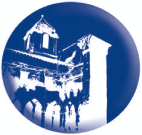 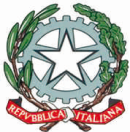 Liceo Artistico, Musicale e Coreutico, IPIA “FRANCESCO GRANDI” SorrentoLiceo ad indirizzo Raro per la Tarsia Lignea Sorrentina e per la TessituraSede centrale: Vico I Rota, 2 (80067) Tel 081 8073230 Fax 081 8072238 Sorrento – Napoli  Sede storica: P.tta San Francesco, 8 - Tel. 081 807 30 68 - 80067 SorrentoC.F. 90078490639 - Cod. Mecc: NAIS10300D e-mail: nais10300d@istruzione.it; pec: nais10300d@pec.istruzione.it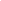 CONCORSO DI CANTO CITTA’ DI SORRENTO –LICEO GRANDI2° EDIZIONE(domanda di iscrizione al concorso per maggiorenni)Alla Dirigente Scolastica del Liceo “Francesco Grandi” di SorrentoIl/la sottoscritto /a……………………………………………………………… (data di nascita …………………….) Codice fiscale ……………………………………………………………………………………………………………. residente a…………………………………………………., in via …………………………………..…..…………….. recapito telefonico ………………………………………………………………………………………………….. Chiede di partecipare al concorso di canto “Città di Sorrento-Liceo Grandi”.All’uopo dichiara di aver letto e condiviso il regolamento del concorso. Inoltre specifica  di essere:ALLIEVO/A DEL LICEO MUSICALE.........................................................................di……………………….EX ALLIEVO/A DEL LICEO MUSICALE…………………………………………...di………………………Dichiara che intende partecipare per  la sezione:LIRICACLASSICA NAPOLETANAPertanto dichiara che il/la proprio/a figlio/a parteciperà per la categoriaCATEGORIA A: MUSICA NAPOLETANA PER STUDENTESSE/STUDENTI DI UNO DEI LICEI MUSICALI ITALIANI;CATEGORIA B: MUSICA LIRICA PER STUDENTESSE/STUDENTI DI UNO DEI LICEI MUSICALI ITALIANI;CATEGORIA C: MUSICA NAPOLETANA PER EX STUDENTESSE/STUDENTI DI UNO DEI LICEI MUSICALI ITALIANI;CATEGORIA D: MUSICA LIRICA PER EX STUDENTESSE/STUDENTI DI UNO DEI LICEI MUSICALI ITALIANI;Nel caso di intenda partecipare per la sezione lirica indicare di seguito i brani scelti (l’ordine di scelta equivale all’ordine di esecuzione: prima prova eliminatoria. semifinale e finale)):Nel caso si intenda partecipare per la sezione classico napoletano, indicare le 3  canzoni scelte tra le seguenti:1.          ANEMA E CORE                         	(T. Manlio - S. D’Esposito)2.   	‘A PICCIOTTA                             	(G.B. De Curtis)         	3.   	‘A SURRENTINA                         	(G.B. De Curtis - E. De  Curtis)4.   	CARMELA                                    	(G.B. De Curtis)  5.   	CARUSO                              		(L. Dalla)6.   	ERA DE MAGGIO                        	(S. Di Giacomo – M. Costa)7.   	‘E STELLE ‘E SURRIENTO         	(N. De Lutio - E. De Curtis)8.   	ME SO’ MBRIACATO ‘E SOLE   	(T. Manlio - S. D’Esposito)9.   	MANDULINATA A SURRIENTO 	(E.A. Mario - G. Ciavorolo)10. 	NAPULE E SURRIENTO             	(E. Murolo - E. Tagliaferri)11.  	‘O MARE CANTA                          	(L. Bovio - G. Lama)12.	‘O SURDATO ‘NNAMMURATO   	(A. Califano - E. Cannio)13.	PUSILLECO E SURRIENTO       	(G.B. De Curtis - E. De Curtis)14.	SERENATA A SURRIENTO        	(A. Califano - S. Gambardella)15.	SORRENTO                                 	(E. Murolo - E. De Curtis)16.	SURRIENTO BBELLO!                	(A. Califano - E. Di Capua)17.	TARANTELLA SURRENTINA      	(A. Fiorentino - G. Iodice) 18.	‘A VUCCHELLA			(G. D’Annunzio - F. P. Tosti)19.	VIVERE A SORRENTO               	(F. Nico)      	20.	VOCA A SURRIENTO                 	(F. Fava - G. Bonavolonta’)21. 	I’ TE VURRIA VASA’		(V. Russo - E. Di Capua - A. Mazzucchi)Lo/la scrivente dichiara altresì di rientrare nella seguente classificazione vocale:sopranomezzosopranocontraltotenorebaritonobassoSorrento, ……………………………..                                                            In fede ………………………………..Il/la  sottoscritto/a………………………………………………………autorizza contestualmente  codesto istituto al trattamento dei dati personali nel rispetto della vigente normativa sulla protezione dei dati personali ed, in particolare, il Regolamento Europeo per la protezione dei dati personali 2016/679, il d.lgs. 30/06/2003 n. 196 e successive modifiche e integrazioni, come modificato da ultimo dal d.lgs. 10/08/2018 n. 101.Sorrento, ……………………………..                                                            In fede ………………………………..Il/la sottoscritto/a autorizza a titolo gratuito, senza limiti di tempo, anche ai sensi degli artt. 10 e 320 cod.civ. e degli artt. 96 e 97 legge 22.4.1941, n. 633, Legge sul diritto d’autore, alla pubblicazione e/o diffusione in qualsiasi forma proprie immagini relative alle performance afferenti al concorso,  sul web e su carta stampata e/o su qualsiasi altrmezzo di diffusione, nonché autorizza la conservazione delle foto e dei video stessi negli archivi informatici dell’Istituto “Francesco Grandi” e prende atto che la finalità di tali pubblicazioni sono meramente di carattere informativo ed eventualmente promozionale. La presente liberatoria/autorizzazione potrà essere revocata in ogni tempo con comunicazione scritta da inviare via posta comune o e-mail.Sorrento, ……………………………..                                                            In fede ………………………………..TITOLO BRANOAUTORE1 23